Download the latest version of Citrix Workspace for Windows here: Citrix Workspace app for Windows, or for Mac here: Citrix Workspace app for Mac.Open the downloaded file and select run.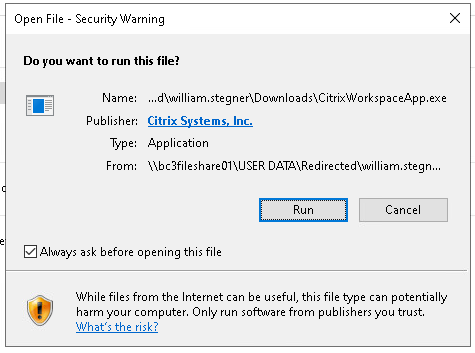 If it asks to allow the app to make changes, select Yes.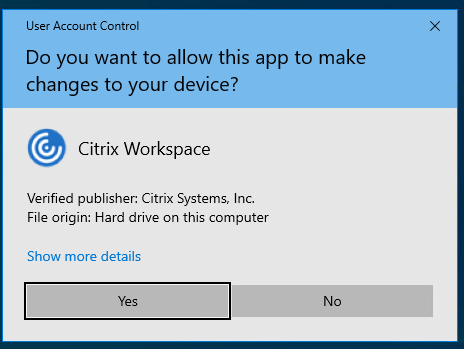 Click Start to begin the installation.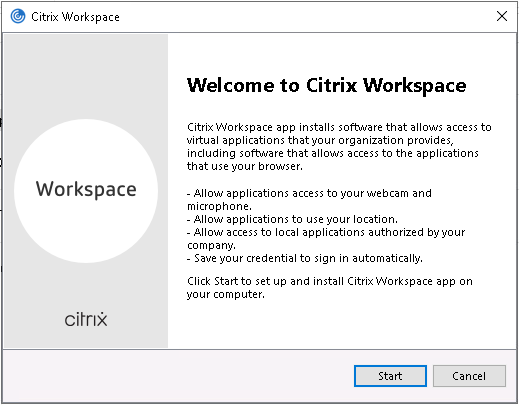 Click the check box to accept the license agreement and click next.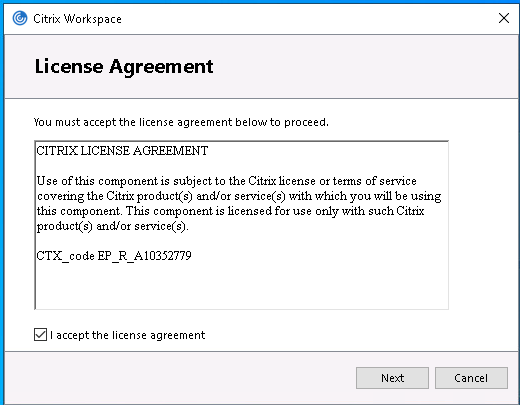 Click next on the following screen.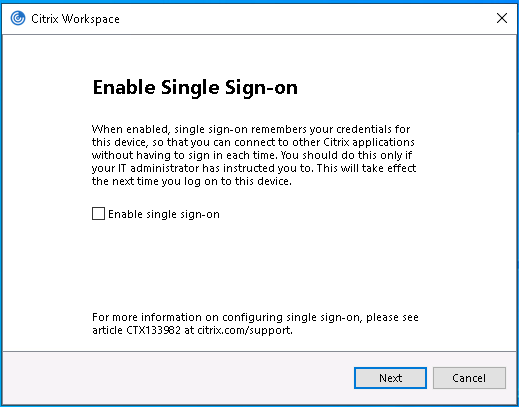 Next, click on the App protection box and click Install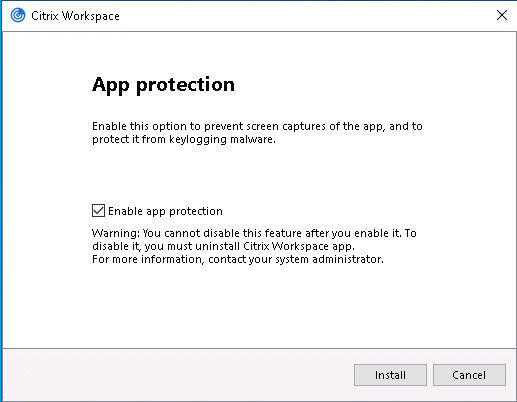 Once installed, click on Add Account.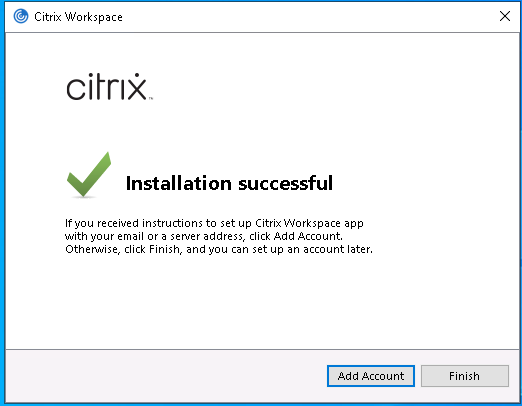 When prompted for a Store URL or email address enter: citrix.bc3.edu and click continue.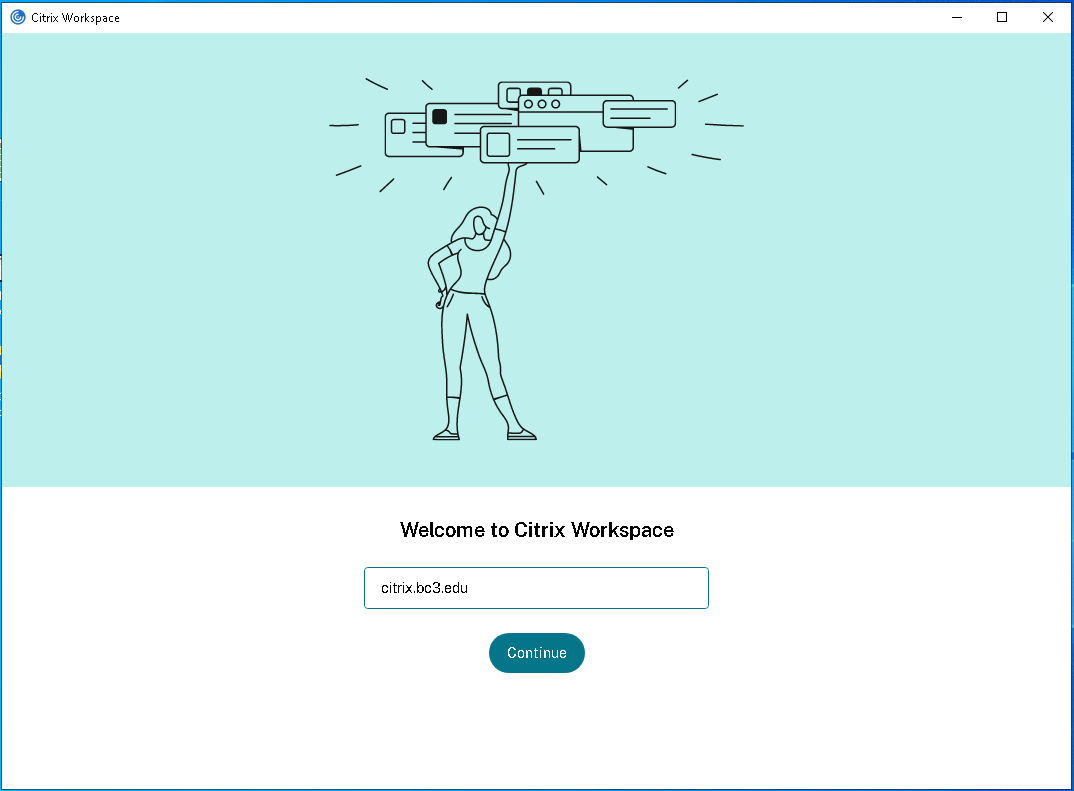 Enter your BC3 credentials and click Sign In.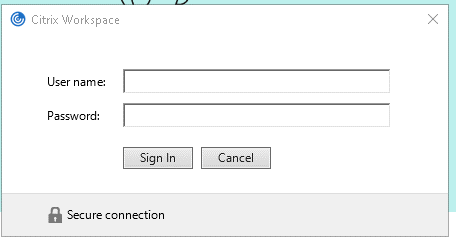 Enter your BC3 credentials again and click Log On.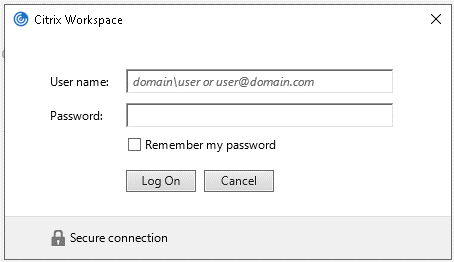 Click on the DESKTOPS tab and click on your needed resource.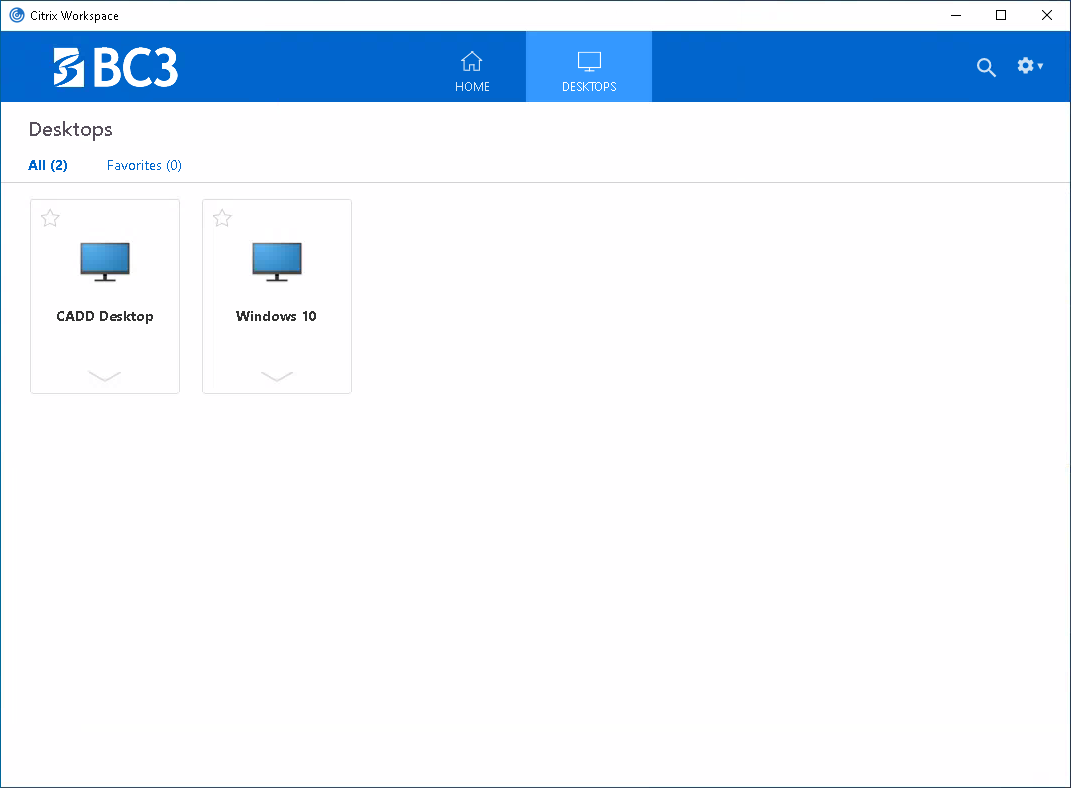 